02/05/2018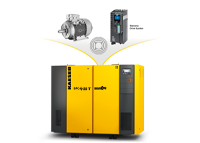  Kaeser’s latest VFD models feature a SynRM motor for improved part load efficiency. Download a high resolution image here.Press Information CenterContact us for contributionsFOR IMMEDIATE RELEASEKAESER IMPROVES VFD EFFICIENCY WITH NEW MOTOR DESIGNKaeser Compressors’ latest series of 30 and 40 hp variable frequency drive compressors now features a new synchronous reluctance motor for improved efficiency during part load operation.This new design underscores Kaeser’s continued commitment to sustainability and energy efficient system design. The motors do not use aluminum, copper, or expensive rare earth magnets in the rotors. Instead, they are made of electrical steel and feature a special profile. The unique rotor design means these motors can run at higher speeds without additional rotor warming. This increases bearing life and reduces maintenance costs.The motors were developed in partnership with Siemens and are designed to work with the Siemens drive technology used in Kaeser’s Sigma Frequency Control (SFC) models. The drive features a specially developed control algorithm for powerful performance that delivers maximum energy savings.For more information, visit www.us.kaeser.com/sfc. To be connected with your local authorized Kaeser representative, please call (877) 596-7138.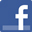 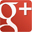 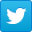 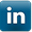 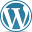 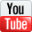 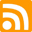 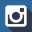 About Kaeser: Kaeser is a leader in reliable, energy efficient compressed air equipment and system design. We offer a complete line of superior quality industrial air compressors as well as dryers, filters, SmartPipe™, master controls, and other system accessories. Kaeser also offers blowers, vacuum pumps, and portable gasoline and diesel screw compressors. Our national service network provides installation, rentals, maintenance, repair, and system audits. Kaeser is an ENERGY STAR Partner. ### 